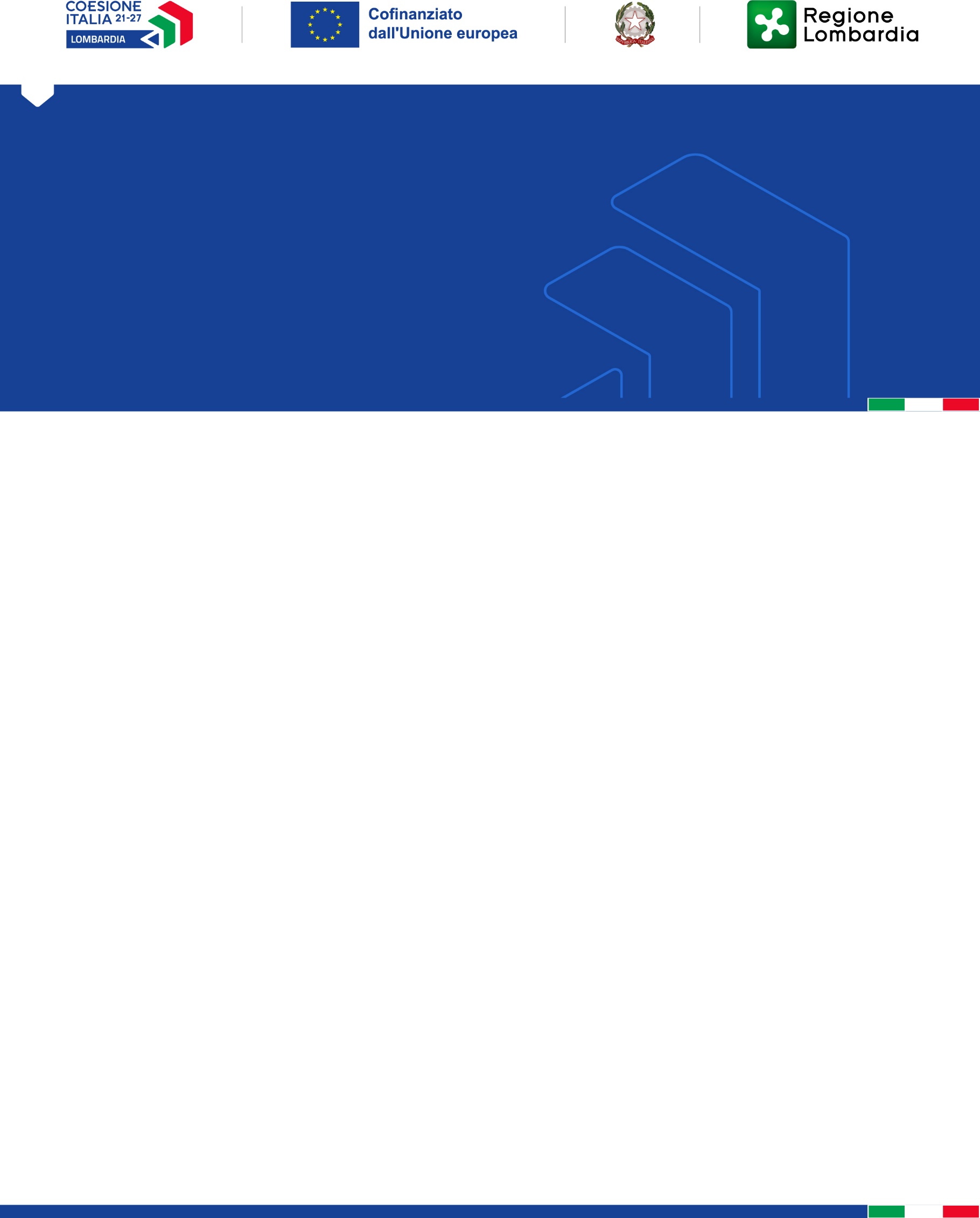 5.7 TITOLARE EFFETTIVOSTRATEGIA DI SVILUPPO URBANO SOSTENIBILE COFINANZIATA DAI FONDI PR LOMBARDIA FESR 2021-2027. PROGETTO “GENERARE IL FUTURO: DALLA SCUOLA ALLA CITTA’”. AFFIDAMENTO DI INCARICO PROFESSIONALE E SERVIZI TECNICI DI PROGETTAZIONE DEFINITIVA – ESECUTIVA, DIREZIONE LAVORI, COORDINAMENTO DELLA SICUREZZA IN FASE DI PROGETTAZIONE ED ESECUZIONE PER L’INTERVENTO DI:Demolizione e ricostruzione di palestra e riqualificazione di alcuni spazi della scuola primaria Martiri di Belfiore.CODICE CUP: I62F22000690002. CODICE CIG: 9878047641.Dichiarazione titolare effettivo La presente dichiarazione deve essere sottoscritta dal legale rappresentante della società che stipula il contratto d’appalto.DICHIARAZIONE SOSTITUTIVA DELL’ATTO DI NOTORIETÀai sensi dell’art. 47 del D.P.R. 28 dicembre 2000, n. 445in ottemperanza alle disposizioni di cui al d.lgs. 21 novembre 2007, n. 231 e s.m.i.Il/La sottoscritto/a………………………………………………………….. nato/a……………………………………………………….. Prov. ……….… il …………………………….... e residente a ………………………………………………………… Prov. ……………… in Via………………………………………………………………………………… n. …....consapevole delle sanzioni penali stabilite dall’art. 76 del D.P.R. n. 445/2000 per false attestazioni e mendaci dichiarazioni, sotto la propria personale responsabilità, rende la seguente dichiarazione sostitutiva dell’atto di notorietà, ai fini dell’identificazione del “titolare effettivo”, di cui al d.lgs. n. 231/2007 e s.m.i. e, pertantoDICHIARA*O di agire per conto del/i seguente/i titolare/i effettivo/i:Cognome ………………………………………………Nato a ……………………………..……......... (……)Residente a .………………………………….. (…...)Nome …………………………………………………………Il ……………………………………………………………………CAP ……………………………………………………………….Via …………………………………………………………………..Codice Fiscale ..………………………………………………….Cognome…………………………………………………Nato a ……………………………..……......... (……)Residente a ………………………………….. (…...)Nome…………………………………………………………….Il ……………………………………………………………………CAP ……………………………………………………………….Via ………………………………………………………………………………Codice Fiscale ..………………………………………………….che i suddetti soggetti sono stati formalmente individuati ai sensi di quanto disposto dagli articoli 20 e 22 comma 2, D.Lgs. 231/2007 (**);OPPUREO di essere stato formalmente individuato ai sensi di quanto disposto dall’art. 20 c. 5, D.Lgs. 231/2007,si allega atto di nominaOPPUREO di non essere in grado di indicare il titolare effettivo, così come previsto dal d.lgs. n. 231/2007 es.m.i. per i seguenti motivi:_____________________________________________________________________________________________________________________________________________________________________________________________________________________________________________________________________________________________(In questo caso, l’Amministrazione Comunale, oltre a riservarsi la facoltà di non procedere alla stipula del contratto, procederà con le verifiche antiriciclaggio, rimettendo tutte le informazioni raccolte alle Autorità Competenti)Luogo e data……………………							Firma leggibile							………………………………………………………….Informativa in merito al trattamento dei dati personaliIl Comune di Mantova, in qualità di titolare del trattamento dei dati personali raccolti presso di lei o presso terzi, agisce in conformità a quanto previsto Regolamento UE 679/2016. L’informativa in merito al trattamento dei dati personali è reperibile sul sito web del Comune di Mantova alla sezione”Privacy”: https://www.comune.mantova.it/index.php/privacy(*) annerire la casella prescelta(**) Art. 20. (Criteri per la determinazione della titolarità effettiva di clienti diversi dalle persone fisiche. 1. Il titolare effettivo di clienti diversi dalle persone fisiche coincide con la persona fisica o le persone fisiche cui, in ultima istanza, è attribuibile la proprietà diretta o indiretta dell'ente ovvero il relativo controllo.2. Nel caso in cui il cliente sia una società di capitali: a) costituisce indicazione di proprietà diretta la titolarità di una partecipazione superiore al 25 per cento del capitale del cliente, detenuta da una persona fisica; b) costituisce indicazione di proprietà indiretta la titolarità di una percentuale di partecipazioni superiore al 25 per cento del capitale del cliente, posseduto per il tramite di società controllate, società fiduciarie o per interposta persona.3. Nelle ipotesi in cui l'esame dell'assetto proprietario non consenta di individuare in maniera univoca la persona fisica o le persone fisiche cui è attribuibile la proprietà diretta o indiretta dell'ente, il titolare effettivo coincide con la persona fisica o le persone fisiche cui, in ultima istanza, è attribuibile il controllo del medesimo in forza: a) del controllo della maggioranza dei voti esercitabili in assemblea ordinaria; b) del controllo di voti sufficienti per esercitare un'influenza dominante in assemblea ordinaria; c) dell'esistenza di particolari vincoli contrattuali che consentano di esercitare un'influenza dominante.4….5. Qualora l'applicazione dei criteri di cui ai precedenti commi non consenta di individuare univocamente uno o più titolari effettivi, il titolare effettivo coincide con la persona fisica o le persone fisiche titolari, conformemente ai rispettivi assetti organizzativi o statutari, di poteri di rappresentanza legale, amministrazione o direzione della società o del cliente comunque diverso dalla persona fisica.Art. 22. (Obblighi del cliente).1. I clienti forniscono per iscritto, sotto la propria responsabilità, tutte le informazioni necessarie e aggiornate per consentire ai soggetti obbligati di adempiere agli obblighi di adeguata verifica.2. Per le finalità di cui al presente decreto, le imprese dotate di personalità giuridica e le persone giuridiche private ottengono e conservano, per un periodo non inferiore a cinque anni, informazioni adeguate, accurate e aggiornate sulla propria titolarità effettiva e le forniscono ai soggetti obbligati, in occasione degli adempimenti strumentali all'adeguata verifica della clientela.